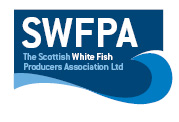 GILL NETS PositionsGill nets Position InfoNEW POSITION FLEETS:1,2,3FLEET:160º38,20N        60º33,51N01º48,71W       01º53,60WFLEET:260º32,10N        60º36,80N01º51,30W       01º46,24WFLEET:360º40,30N        60º44,20N01º54,00N        01º46,64WFLEET :460º47,52N         60º45,00N001º28,15W      001º35,50WFLEET:560º48,80N          60º51,84N001º33,60W     001º26,00WFLEET:6 60º47,00N        60º44,50N01º33,65W      001º41,27WFLEET:760º51,90N         60º48,53N01º22,30W      001º30,30WFLEET 8:60º48,50N           60º52,00N001º20,52W       001º12,20WFLEET 9:60º51,75N           60º48,32N001º08,85W       001º16,95WFLEET 10:60º51,50N           60º48,35N001º19,57W       001º27,10W Date09/07/2020Vessel Name & Reg NoMONTE MAZANTEU FD521Skipper NameJOSE ANGEL SAMPEDRO SAMPEDROSkipper Email Addressbuquemontemazanteu@gmail.comSkipper Mobile No0034881180050        0033640047580